FORMULÁRIO DE OPÇÃO PARA PARTICIPAÇÃO NAS COMISSÕES DO PROJETO DE AVALIAÇÃO DE PPC DOS CURSOS SUPERIORES– IFPB – CAMPUS JOÃO PESSOA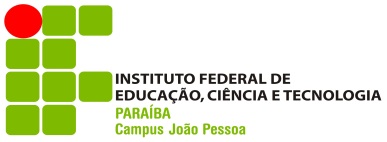 Assinale a(s) Comissão(ões) que deseja participar (máximo 2):COMISSÕES TEMÁTICASCOMISSÕES TEMÁTICASCOMISSÕES TEMÁTICASCOMISSÕES TEMÁTICASCOMISSÕES TEMÁTICASCOMISSÕES TEMÁTICASCOMISSÕES TEMÁTICASACERVO BIBLIOGRÁFICOACERVO BIBLIOGRÁFICOACERVO BIBLIOGRÁFICOMATERIAL DIDÁTICO - EADMATERIAL DIDÁTICO - EADEDUCAÇÃO AMBIENTALEDUCAÇÃO AMBIENTALEDUCAÇÃO AMBIENTALHORÁRIOS DOS CURSOSHORÁRIOS DOS CURSOSPESQUISA, EXTENSÃO E INOVAÇÃOPESQUISA, EXTENSÃO E INOVAÇÃOPESQUISA, EXTENSÃO E INOVAÇÃOCONHECENDO OS ESTUDANTESCONHECENDO OS ESTUDANTESPROJETO INTEGRADORPROJETO INTEGRADORPROJETO INTEGRADORBNCC - LETRASBNCC - LETRASRELAÇÕES ETNICORRACIAISRELAÇÕES ETNICORRACIAISRELAÇÕES ETNICORRACIAISBNCC - QUÍMICABNCC - QUÍMICADIREITOS HUMANOSDIREITOS HUMANOSDIREITOS HUMANOSTIC’STIC’SLÍNGUA ESTRANGEIRALÍNGUA ESTRANGEIRAESTUDOS SOBRE AS DEMANDAS DO MUNDO DO TRABALHO DOS CURSOS SUPERIORESESTUDOS SOBRE AS DEMANDAS DO MUNDO DO TRABALHO DOS CURSOS SUPERIORESESTUDOS SOBRE AS DEMANDAS DO MUNDO DO TRABALHO DOS CURSOS SUPERIORESESTUDOS SOBRE AS DEMANDAS DO MUNDO DO TRABALHO DOS CURSOS SUPERIORESESTUDOS SOBRE AS DEMANDAS DO MUNDO DO TRABALHO DOS CURSOS SUPERIORESESTUDOS SOBRE AS DEMANDAS DO MUNDO DO TRABALHO DOS CURSOS SUPERIORESESTUDOS SOBRE AS DEMANDAS DO MUNDO DO TRABALHO DOS CURSOS SUPERIORESCONSTRUÇÃO DE EDIFÍCIOSCONSTRUÇÃO DE EDIFÍCIOSCONSTRUÇÃO DE EDIFÍCIOSTELECOMUNICAÇÕESDESIGNDESIGNDESIGNLICENCIATURA EM LETRASGESTÃO AMBIENTALGESTÃO AMBIENTALGESTÃO AMBIENTALLICENCIATURA EM QUÍMICAGEOPROCESSAMENTOGEOPROCESSAMENTOGEOPROCESSAMENTOADMINISTRAÇÃOSISTEMAS PARA INTERNETSISTEMAS PARA INTERNETSISTEMAS PARA INTERNETNEGÓCIOS IMOBILIÁRIOSREDES DE COMPUTADORESREDES DE COMPUTADORESREDES DE COMPUTADORESAUTOMAÇÃO INDUSTRIALENGº ELÉTRICAENGº ELÉTRICAENGº ELÉTRICAIDENTIFICAÇÃO(nome)IDENTIFICAÇÃO(nome)IDENTIFICAÇÃO(nome)MATRÍCULA MATRÍCULA MATRÍCULA CATEGORIACATEGORIACATEGORIACATEGORIACATEGORIACATEGORIACATEGORIADOCENTEDOCENTEDOCENTEDOCENTEDOCENTETÉCNICO ADMINISTRATIVOTÉCNICO ADMINISTRATIVOTÉCNICO ADMINISTRATIVOTÉCNICO ADMINISTRATIVOTÉCNICO ADMINISTRATIVOREPRESENTAÇÃO ESTUDANTILREPRESENTAÇÃO ESTUDANTILREPRESENTAÇÃO ESTUDANTILREPRESENTAÇÃO ESTUDANTILREPRESENTAÇÃO ESTUDANTIL